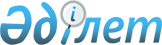 О внесении дополнения в постановление Правительства Республики Казахстан от 19 августа 1999 года № 1203Постановление Правительства Республики Казахстан от 27 августа 1999 года № 1270

      Правительство Республики Казахстан постановляет: 

      1. Внести в постановление Правительства Республики Казахстан от 19 августа 1999 года № 1203  P991203_

   "О некоторых мерах по обеспечению проведения уборочных работ" следующее дополнение:     в тексте постановления и в приложении к нему после слов "зерноуборочных комбайнов "Джон Дир", "зерноуборочными комбайнами", "зерноуборочные комбайны "Джон Дир" дополнить словами "(вместе с жатками, подборщиками и сопутствующими материалами к ним)".     2. Настоящее постановление вступает в силу со дня подписания.        Премьер-Министр      Республики Казахстан     (Специалисты: Склярова И.В.,                   Кушенова Д.С.)
					© 2012. РГП на ПХВ «Институт законодательства и правовой информации Республики Казахстан» Министерства юстиции Республики Казахстан
				